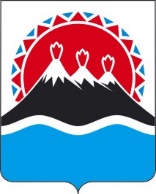 П О С Т А Н О В Л Е Н И ЕПРАВИТЕЛЬСТВАКАМЧАТСКОГО КРАЯг. Петропавловск-КамчатскийПРАВИТЕЛЬСТВО ПОСТАНОВЛЯЕТ:Внести изменения в приложение к постановлению Правительства Камчатского края от 01.04.2022 № 150-П «Об утверждении порядка выплаты единовременной материальной помощи отдельным категориям граждан, принимавших участие в специальной военной операции на территориях Донецкой Народной Республики, Луганской Народной Республики и Украины, и членам их семей» следующие изменения:в пункте 1 части 3 после слов «специальное звание полиции,» дополнить словами «добровольцам,», слова «(далее – военнослужащие)» заменить словами «(далее – военнослужащие, добровольцы)»;в пункте 1 части 4 после слова «военнослужащим» дополнить словами «, добровольцам»;в пункте 1 в части 7 после слов «военнослужащим» дополнить словами «(добровольцам)»;пункт 2 части 8 изложить в следующей редакции:«2) справка об участии в специальной военной операции на территориях Донецкой Народной Республики, Луганской Народной Республики и Украины, и членам их семей, выданная воинской частью (военным комиссариатом);»;пункт 5 части 9 изложить в следующей редакции:«5) справка об участии в специальной военной операции на территориях Донецкой Народной Республики, Луганской Народной Республики и Украины, и членам их семей, выданная воинской частью (военным комиссариатом);»;часть 14 изложить в следующей редакции:«14. Рассмотрение заявлений и документов, указанных в частях 8 и 9 настоящего Порядка, Осуществляется Комиссией по социальным вопросам Министерства (далее – Комиссия):для граждан, указанных в пункте 1 части 3 настоящего Порядка, в течение 6 рабочих дней со дня регистрации Министерством их обращения;для граждан, указанных в пунктах 2 и 3 части 3 настоящего Порядка, в течение 1 рабочего дня после истечения 30 календарных дней со дня последнего извещения о гибели военнослужащего (добровольца), предусмотренного пунктом 2 части 7 настоящего Порядка.»;в части 16 после слов «на счет» дополнить словами «военнослужащего (добровольца),»;в части 17:а) в абзаце первом после слова «Военнослужащему» дополнить слова «(добровольцу)»;б) в пункте 1 после слова «Военнослужащему» дополнить слова «(добровольцу)»;в приложении:а) в форме 1:– в абзаце первом после слов «являюсь военнослужащим» дополнить словами «(добровольцем)»;– абзац шестой изложить в следующей редакции:«2. Копию справки об участии в специальной военной операции на территориях Донецкой Народной Республики, Луганской Народной Республики и Украины, и членам их семей, выданную воинской частью (военным комиссариатом), _____л.»;б) часть 5 в формы 2 изложить в следующей редакции:«5. Копию справки об участии в специальной военной операции на территориях Донецкой Народной Республики, Луганской Народной Республики и Украины, и членам их семей, выданную воинской частью (военным комиссариатом), _____л.».2. Настоящее постановление вступает в силу после дня его официального опубликования, действие настоящего постановления распространяется на правоотношения, возникшие с 24.02.2022.[Дата регистрации]№[Номер документа]О внесении изменений в приложение к постановлению Правительства Камчатского края от 01.04.2022 
№ 150-П «Об утверждении порядка выплаты единовременной материальной помощи отдельным категориям граждан, принимавших участие в специальной военной операции на территориях Донецкой Народной Республики, Луганской Народной Республики и Украины, и членам их семей»Председатель Правительства Камчатского края[горизонтальный штамп подписи 1]Е.А. Чекин